Техническое задание выбора консультанта в рамках внедрения программы ИСФУППредисловиеВ рамках стратегии реформ системы управления государственными финансами, утверждённых Правительством РА, предусматривается внедрить Информационную систему финансового управления Правительства (далее-ИСФУП или Программа). Представление Программы является широкомасштабным и долгосрочным процессом, который требует участие многих объединений в сфере государственный финансов. В процессе реализации Программы имеет важное значение факт, как обеспечения соответствия определенным бизнес-процессам, так и факт ее актуальности. В связи с этим предусматривается приобрести услугу консультанта (далее-Консультант), для оказания содействия Министерству финансов Республики Армения (далее-МФ) в течение всего процесса внедрения ИСФУП.Техническое заданиеКонсультант должен обеспечить выполнение нижеследующих заданий: Разработка руководства по управлению, необходимого для внедрения Программы; Пересмотр бизнес-процессов основных систем, входящих в ИСФУП (график прилагается), включая системы модуля управления правительственным долгом, электронных закупок и систему управления внутреннего аудита, также, при необходимости, их определение и / или актуализацию;Разработка проектов документов по закупкам, реализуемых в рамках Программы, включая проекты технических заданий и их обсуждение и согласование с заинтересованными сторонами;Оценка качества работ по тестированию и внедрению ИСФУП и предоставление Министерству финансов заключение о гарантии качества внедренных систем.1.	Разработка руководства по управлению, необходимого для внедрения Программы		В рамках задания, определенного данным пунктом, Консультант должен разработать и представить Руководство по управлению Программой на утверждение профессиональной группе, сформированной в Министерстве финансов (далее - Группа), которое должно включать описание процессов, связанных с внедрением и реализацией Программы, все детали, связанные с их управлением и контролем, основанные на международном стандарте ISO 21500: 2012. Кроме требований, определенных стандартом Руководство, должно также включать методологию достижения ожидаемых результатов в рамках реализации Программы, основные заинтересованные стороны и / или лица, отмечая также участие, полномочия и сферу ответственности Правительства, Министерства финансов и других партнеров.2.	Пересмотр бизнес-процессов основных систем, входящих в ИСФУП (таблица прилагается), включая системы модуля управления правительственным долгом, электронных закупок и систему управления внутреннего аудита, также, при необходимости, их определение и / или актуализацию		В рамках пересмотра бизнес-процессов, также, при необходимости, их определения и / или актуализации	Консультант сотрудничает с Группой. Кроме того, данное задание включает (но не  ограничивает) также (i) пересмотр методологии консолидации финансовых отчетов и вспомогательные бизнес-процессы, (ii) подготовку описания функциональных требований для обеспечения  консолидации финансовых отчетов, (iii) оценку действующего ИСФУП и вспомогательные бизнес-процессы и  (iv) составление технической характеристики привлечения аналитического и BI (Business Intelligence) эксперта для гарантирования подтверждения концепции, (v) документы пересмотра систем модуля управления государственным долгом и электронных закупок и системы управления внутреннего аудита, документы закупок систем,  а также по управлению долгом, электронными закупками и внутренним аудитом.	«Методология подготовки промежуточной консолидированной финансовой отчетности на уровне министерств и методический компонент технического задания компьютерной программы, необходимый для консолидации», описание «Структуры модуля управления долгом правительства Республики Армения в ИФСУП», пакет отчетов, разработанный информационными технологиями «Гармония» и Фондом развития образования в рамках внедрения Программы ИСФУП, а также смежное законодательство опубликованы и доступны на официальном сайте Министерства финансов  Республики Армения по ссылке http://www.minfin.am/website/images/website/documents/GFMIS%20(2).rar В результате реализованных действий система будет иметь особую структуру, в которую включены основные, дополнительные и вспомогательные модули (Приложение 1).Консультант изучает методологию, разработанную Правительством Республики Армения, с целю предложения соответствующей методологии для начала процесса. В частности, Консультант изучает структуру плана счетов бухгалтерского учета государственного сектора РА, выявляет недостатки и предлагает дополнительные элементы плана счетов бухгалтерского учета, для удовлетворения финансовой, статистической и управленческой отчетности в соответствии с требованиями руководства 2014 года по Стандарту бухгалтерского учета в государственном секторе и статистике финансов Правительства.  Консультант тесно сотрудничает с группами пользователей Правительства в области бухгалтерского учета, управления государственными финансами и информационных технологий для реализации заданий, определенных  для оказания услуг.Аспекты анализа систем и проектирования вышеизложенного документируется Консультантом.	В рамках задания, определенного данным пунктом, Консультант составляет и представляет на утверждение Группе отчет, который должен содержать:Окончательное описание бизнес-процессов систем, входящих в ИСФУП, включая системы модуля управления долга Правительства, электронных закупок, а также систему управления внутренним аудитом:Предложения по основным недостаткам существующего контроля над бизнес-процессами, и по способам их решения:Заключение с точки зрения окончательных описаний бизнес-процессов, включая основные действующие модули, входящие в ИСФУП на основе предложений, а также возможность или невозможность реализации через актуализацию, в том числе с точки зрения эффективности расходов. Кроме того, тестирование предложений (PoC), приведенных в заключении, будет проводиться Группой при поддержке Консультанта и сценария, предложенного последним, который включает рамку возможностей безопасности, разрешения, контроля, интерфейса, форматов отчетов и консолидации каждого бизнес-процесса.В результате выяснится, могут ли бизнес-процессы разрешиться с помощью улучшений, инструментов и систем третьей стороны, или необходимо приобретение новых систем?Основываясь на тестированиях, Консультант готовит консультативное заключение, обобщая результаты анализов недостатков для органов, разрабатывающих политику, и предлагает окончательные версии в пользу существующих и новых систем ИСФУП.  3.	Разработка проектов документов по закупкам, реализуемых в рамках Программы, включая проекты технических заданий и их обсуждение и согласование с заинтересованными сторонами 	После утверждения отчета Группой, отмеченного пунктом 2 данного задания, Консультант разрабатывает и представляет на одобрение Группы проекты документов закупок, касательно внедрения ИСФУП, включая проекты документов системы управления внутреннего аудита и электронных закупок, а также модуля управления долгом Правительства (приглашение, проект договора, техническое задание, выбор формы закупки, требования к квалификационным критериям к участникам и т.д.)Предлагаемые решения и документы закупок должны соответствовать, но не ограничиваться следующими требованиями:К требованиям, установленным к аналогичным системам в РА, а также к международным стандартам информационной безопасности, включая стандарт ISO 27001:Установить максимальное время обработки операций через ИСФУП не более полсекунды.Следует принимать во внимание также простоту использования ИСФУП, с учетом обстоятельств максимального комфорта рабочей среды и управления потоками данных.Кроме того, следует учитывать также:Требования, установленные данным пунктом, относятся как к актуализации существующих, так и к разработке новых систем; Возможно, что разработка документов, связанных с системами модуля управления долгом Правительства и / или электронных закупок и / или системой внутреннего аудита, по требованию МФ не будут реализована, в связи с чем в ценовом предложении Консультанта на предоставление услуг отдельно представляются ценовые предложения на предоставление услуг, касательно систем, отмеченных в данном абзаце.4. Оценивание качества ИСФУП, включая модуль управления долгом Правительства, работ по тестированию и внедрению системы управления электронными закупками и внутренним аудитом, и предоставление Министерству финансов заключение о гарантии качества,включая профессиональную информацию об оценке тестировании качества и внедрения.Обеспечение качества систем, входящих в ИСФУП, включая модуль управления долгом правительства, системы управления электронными закупками и внутреннего аудита, путем соответствующего тестирования. Консультант разрабатывает приготовление реализуемого тестирования для гарантии доказательства концепции (Proof of Concept) в рамках документов закупок, реализуемых в рамках проекта Программы, включая документацию разработки и доработки технических заданий (проектирование скриптов). Тестирование предполагает наличие 60-80 соответствующих скриптов, относящиеся к системе бизнес-процессов, к вопросам, связанных с безопасностью, со степенем контроля доступа, с консолидацией отчетов и их форматов.Консультант оказывает содействие в процессе осуществления оценки способностей сопротивления приобретаемой системы во время пиков напряжения и объёма.  С точки зрения соответствия тендерной документации Консультант также готовит методологию оценки заявок, поданных по результатам  обявленного для реализации Программы конкурса, и предоставляет отчет / заключение о результатах в оценочнаю комиссию.В качестве результата будут получены пробные скрипты, доклад оценки/ тестировании  концепции доказательств и RFP.Тестирование будет проводиться пользователями системы при поддержке Консультанта, ответственного за подготовку тестовых оценочных листов, подведение итогов и составление окончательного отчета. Тестирование несет продолжительный характер. В случае сбоя некоторых процедур в процессе обеспечения качества, консультант обязан помочь пользователям на следующих этапах тестирования, вплоть до успешного завершения всех процедур тестирования. Возможно, что по запросу Министерства финансов не будут реализованы оценка качества работ по внедрению и тестированию систем управления внутреннего аудита и (или) электронных закупок и / или модуля управления долгом Правительства, паредоставление заключения о гарантии качества внедренных систем, включая профессиональную информацию об оценке качества работ по внедрению и тестированию, в связи с чем в ценовом предложении на предоставление услуг Консультантом отдельно представляются ценовые предложения на предоставление услуг, связанных с системами, указанными в данном пункте.В течение всего срока оказания услуг в обязанности Консультанта также входят регулярно проводимые заседания, встречи для обсуждения и реализации улучшенных идей, внедренных с помощью пересмотренного с пользователями и с членами профессиональной группы руководства. Консультант также помогает в выборе тренеров переподготавливающих пользователей. График предоставления отчетностей и результатовКонсультант должен предоставить:Отчет по результатам 1-ого этапа (разработка Руководства по управлению необходимого для внедрения Проекта) - в течение 20 дней после вступления в силу прав и обязанностей сторон предусмотренных договором;Отчет по результатам 2-ого этапа (пересмотр бизнес процессов систем управлений включенных в ИСФУП, включая модуль управления долгом Правительства, системы управления электронными закупками и внутреннего аудита, в случае необходимости их определение или модернизацию) – в течение 3 месяцев после утверждения отчета 1-ого этапа Группой;Отчет по результатам 3-ого этапа (Разработка документации закупок реализируемых в рамках проекта, включая разработку проектов технических заданий, их обсуждение и согласование с заинтересованными сторонами) - в течение 1 месяца после утверждения отчета 2-ого этапа Группой;Результаты 4-ого этапа (оценка качества работ по внедрению и тестированию ИСФУП, включая модуль управления долгом правительства, системы управления электронными закупками и внутреннего аудита и предоставление МФ заключения о гарантии качества, также включая профессиональную информацию об оценке качества работ по внедрению и тестированию)  - в течение 3 месяцев после предоставления протокола приема-передачи министерству финансов организацией, разработавшей Программу. По предварительным прогнозам, планируется иметь Программу в МФ завершению декабря 2023 года.Время для рассмотрения и утверждения каждого этапа отчета составляет 30, а в случае фиксирования недостаток, время для устранения - 20 дней. Во время осуществления действий в рамках данного поручения Консультант должен представлять письменные электронные презентации секретарю Группы не реже одного раза в месяц.Общение должно быть на армянском языке. Отчеты и задания должны  оформлены как в бумажной, так и в электронной форме на армянском и английском языках.Работа с консультантом координируется Группой.ПлатежиВыплаты консультанту должны быть произведены в следующих размерах:- при приняти отчета 1-го этапа - 10% от стоимости договора;- при приняти отчета 2-го этапа - 50% от стоимости договора;- при приняти отчета 3-го этапа - 20% от стоимости договора;- при приняти отчета 4-го этапа - 20% от стоимости договора.Требования к квалификации консультантаОграничения Консультант не преследует никакой материальной заинтересованности для осуществления поручений, следующих за этим поручением, и не уполномочен участвовать в процедурах закупки, организованных как для внедрения ИСФУП (позже объявляемой), в том числе внедрение модуля управления правительственным долгом, системы управления электронными закупками и внутренним аудитом, а также с целью привлечения индивидуального консультанта (включая контролирующего других консультантов и поставщиков и обеспечевающего качества последних) координирующего работы по внедрению ИСФУП. Предоставленные средстваМФ должно предоставить офисное помещения, административную поддержку для встреч и обучения, необходимых для выполнения поручения. Другие расходы, включая расходы связанные с переводами, должны быть осуществлены Консультантом.ПРИЛОЖЕНИЕ 11. Панель управления (Dashboard)2. Аналитические системы3. Центральная консолидация и системы отчетности (обеспечение зачисления в общественном секторе РА) 4. Основной модуль4.1. Планирование бюджета и организация бюджетного процесса (планирование, основанное на макроэкономические показатели, планирование доходов, составление расходов и т. д.)4.2. Учет обязательств (учет долгосрочных обязательств, учет текущих обязательств и т. д.)4.3. Кредиторские задолженности4.4. Дебиторские задолженности4.5. Бухгалтерский учет и главная книга (консолидированные основные отчетности, основанные на МСБОС)4.6. Управление денежными потоками (кассовое исполнение бюджета)5. Дополнительные модули• Вычислительная система заработной платы• Управление государственными инвестициями• Управление активами• Электронная пенсионная система• Другое6. Другие системы управления государственными финансамиСистема управления долгом правительстваСистема электронных закупокСистема Налогоплательщик 3Система учета неналоговых доходовСистема управления человеческими ресурсамиСистема управления аудитом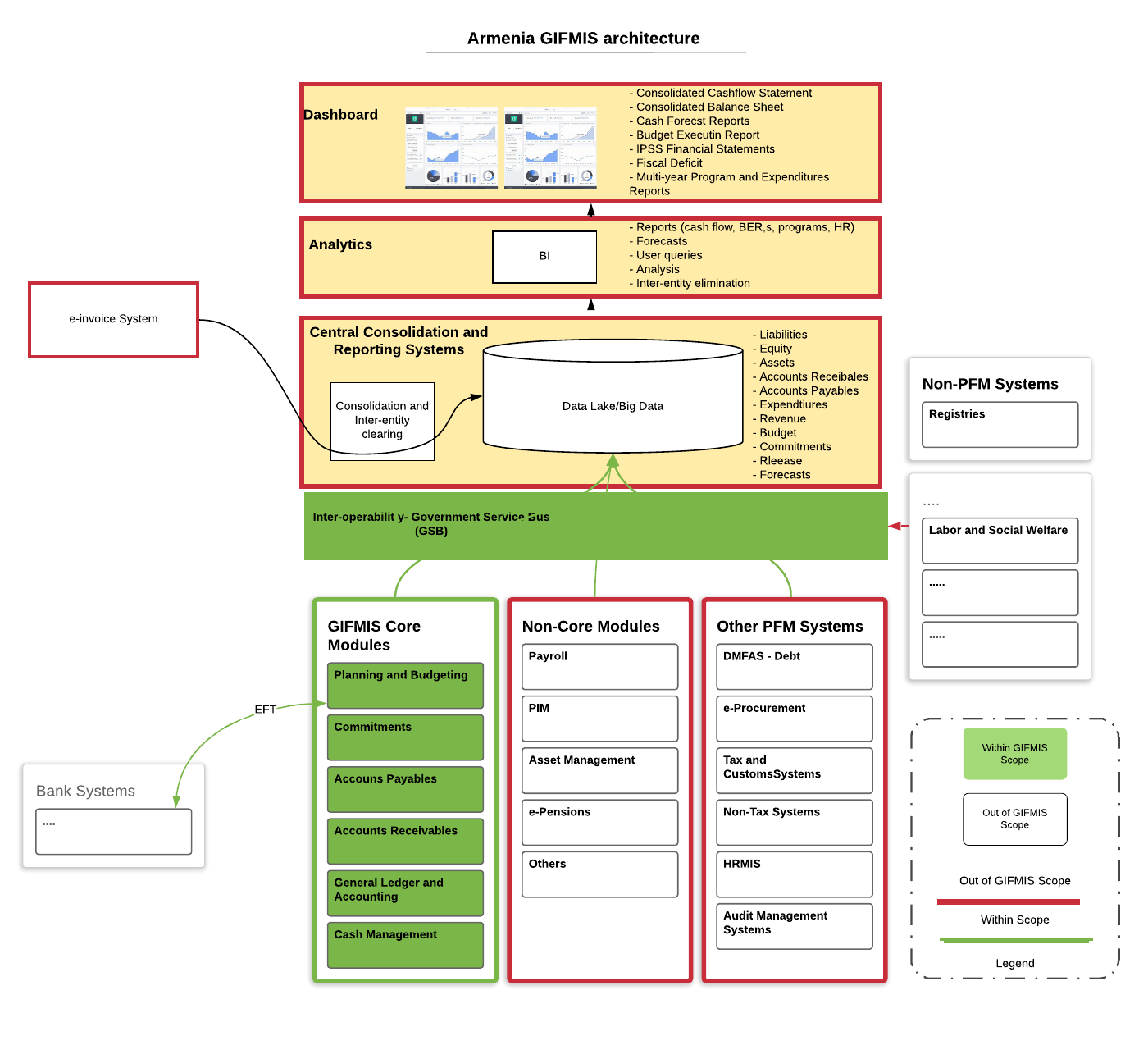 КвалификацииТребования к квалификацииСоответствие профессиональной деятельности с деятельностью, предусмотренной договоромПредоставление услуг по разработке функциональных и технических описаний, необходимых для внедренной многоцелевой информационной программы в области управления государственными финансами